Vuoden tapahtumia ja muistettavia päivämääriä:Syyslukukaudella teemme yhden lauantaityöpäivän, päivämäärä tarkentuu alkusyksystä – siitä saamme yhden ylimääräisen vapaapäivän! Koulujen lauantaityöpäivän korvausvapaa on kiirastorstaina 1.4.2021.Pajuluoman koulun uintiviikot ovat viikoilla 50-52.Valokuvaus on ti 29.9. ja 30.9.Syysloma on viikolla 42.Koulun lauantaityöpäivä on juhlapäivä marras- tai joulukuussa.Syksyn viimeinen koulupäivä on ti 22.12.2020.Joulun jälkeen aloitamme koulun to 7.1.2021.Talvilomaa vietämme viikolla 9.Pääsiäisen aikana koulusta on vapaata to 1.4.2021 – ma 5.4.2021.Helatorstai 13.5. ja sen jälkeinen perjantai 14.5. ovat vapaapäiviä.Kevätkirkko on Törnävän kirkossa koulupäivän aikana toukokuun lopulla tai kesäkuun alussa.Kevätlukukauden viimeinen koulupäivä on lauantai 5.6.2021.Ajankohtaisia tapahtumia löytyy myös koulumme nettisivuilta – päivitämme niitä sinne vuoden kuluessa. Liitteenä ovat Seinäjoen kaupungin koulujen järjestyssäännöt sekä toimintamalli ristiriitatilanteisiin ja sääntörikkomuksiin.Pajuluoman koulu 2020 – 2021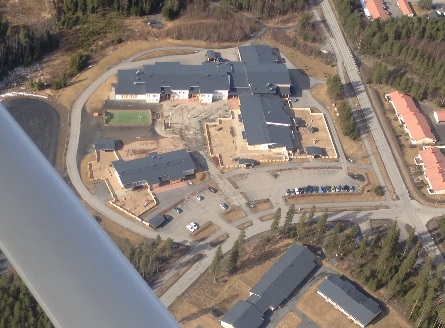 Pajuluoman koulu käynnistää jo työvuoden nro 11. Koulullamme on nyt yhteensä kaksitoista yleisopetuksen luokkaa (luokka-asteet 1-6), sekä yksi luokka erityisen tuen oppilaita varten. Oppilaita Pajuluomassa on noin 300. Koulua johtaa rehtori, luokanopettajia on kaksitoista ja erityisopettajia kaksi sekä ohjaajia.Pajuluoman koulu!Koulun henkilökunta lukuvuonna 2020-2021:rehtori Jouni Viitaluokanopettaja Satu Ala-Luoma (1B – luokka)luokanopettaja Topi Kangas (6B – luokka)luokanopettaja Katriina (Kati) Keskinen (2A – luokka)luokanopettaja Piia Kurkimäki (4B – luokka)luokanopettaja Riikka Kuusisto (1A – luokka)luokanopettaja Kaija Lappalainen (2B – luokka)luokanopettaja Kai Loikkanen (5A – luokka)luokanopettaja Kati Männikkö (3B – luokka)luokanopettaja Minna Niemi (4A – luokka)luokanopettaja Antti Niemistö (5B – luokka)luokanopettaja Kati Nummensalo (6A – luokka)luokanopettaja Elina Tikkanen (3A – luokka)erityisopettaja Erika Palesto-Rantalaerityisopettaja Eija Syteläresurssiopettaja (erityisopetus) Jaakko Lampikoulukuraattori, psykologi Sanna Paloluoto, koulunkäynninohjaajat Auli Paananen, Sonja Prusti, Jukka Saikkonen ja Johanna Takaneva-Saari sekä kaksi henkilökohtaista avustajaa, koulusihteeri Hanna-Leena Saarela, terveydenhoitaja Jonna Kultalahti, kiinteistönhoitaja Jari Tyynelä, laitoshuoltaja Tuula Helkkula, palveluvastaava Tuula Pentikäinen, ravitsemistyöntekijät Aila Mäntymaa, Minna Winter, Merja Huhtamäki ja Marko Kuivamäki.Yhteystiedot:Koulun osoite: Suunnistajanreitti 1, 60200 SeinäjokiPuhelin: 0503770485 (opettajainhuone)Rehtori Jouni Viidan puhelinnro on 040 7469072.Erityisopettaja Erika Palesto-Rantalan puhelinnro on 0505347563.Erityisopettaja Eija Sytelän puhelinnro on 0505348455.Sähköpostiosoitteet ovat muotoa: etunimi.sukunimi(at)seinajoki.fiKeittiön sähköpostiosoite on pajuluoma.keittio(at)seinajoki.fi, puhelinnro 0444255230Viestinnässä käytämme Helmi-järjestelmää.Terveydenhoito:Terveydenhoitaja on tavattavissa koulun piha-alueella olevassa Pajuluoman neuvolassa torstaisin ja perjantaisin sekä parittomien viikkojen keskiviikkona. Puhelinnumero on 0447541785. Hammashoito tapahtuu Kärjen hammashoitolassa, ajanvaraus puh. 06 4255425.Aikatauluja:Koulupäivien alkamisajat:Ensimmäinen tunti alkaa klo 8.10, toinen tunti klo 8.55 ja kolmas tunti klo 10.10.Välituntien ajat:Ensimmäinen välitunti klo 9.40 – 10.10. Toinen välitunti on klo 12.00 – 12.20 ja viimeinen välitunti klo 13.05 – 13.15. Tarpeen mukaan luokilla on ”pikkuvälitunteja” oman aikataulun mukaisesti.Ruokailut tapahtuvat välillä 10.30 – 12.SEINÄJOEN KAUPUNGIN PERUSKOULUJEN JÄRJESTYSSÄÄNNÖT Seinäjoen perusopetuksella on yhteiset järjestyssäännöt, joiden tarkoituksena on edistää koulujen sisäistä järjestystä, opiskelun esteetöntä sujumista sekä kouluyhteisöjen turvallisuutta ja viihtyisyyttä. Yhteisiä järjestyssääntöjä suositellaan tarkennettavan koulujen omilla järjestyssäännöillä ja käytännön soveltamisohjeilla. Lisäksi jokaisella koululla on oppilashuoltosuunnitelmien liitteenä suunnitelmat oppilaiden suojaamiseksi väkivallalta, kiusaamiselta ja häirinnältä sekä toiminnasta äkillisissä kriiseissä tai uhka- ja vaaratilanteissa.1. Muistan, että olen koulussa oppiakseni asioita. Saavun ajoissa oppitunnille. Käyn koulua säännöllisesti. Sairauspoissaolon huoltaja ilmoittaa koululle viipymättä ja muihin poissaoloihin huoltaja pyytää luvan. Enintään kolmen päivän poissaoloon luvan myöntää luokanopettaja / luokanohjaaja ja muihin poissaoloihin rehtori. 2. Jokaisella on oikeus turvalliseen oppimisympäristöön. Noudatan koulussa opettajien ja muun henkilökunnan antamia ohjeita. 3. Toimin koulussa hyvien tapojen mukaisesti. Käyttäydyn kohteliaasti, suvaitsevaisesti ja ystävällisesti sekä aikuisia että muita oppilaita kohtaan. Hyvään käyttäytymiseen kuuluu kohtelias kielenkäyttö, asiallinen ja tarkoituksenmukainen pukeutuminen sekä hyvät ruokailutavat. 4. Koulupäivän vietän koulun alueella. Poistuminen on sallittua opettajan luvalla. 5. Pidän osaltani huolta koulun tiloista, välineistä ja muusta omaisuudesta. Huolehdin työskentely- ja ruokailupaikkani sekä koulualueen siisteydestä ja viihtyisyydestä. 6. Annan kaikille koulun oppilaille ja aikuisille työrauhan. Liikun koulun tiloissa rauhallisesti ja kunnioitan kaikkien fyysistä ja psyykkistä koskemattomuutta. Huolehdin osaltani yleisestä turvallisuudesta. En ota valokuvia tai videoi muita henkilöitä ilman heidän lupaansa. En julkaise materiaalia internetissä, sosiaalisessa mediassa tai muussa julkisessa paikassa ilman lupaa tai tekijänoikeuksia. 7. Mikäli koulussa sattuu vahinko, onnettomuus tai havaitsen kiusaamista, ilmoitan siitä välittömästi opettajalle tai muulle koulun henkilökuntaan kuuluvalle. Tahallisen tai tuottamuksellisen vahingon seuraukset joutuu tekijä itse siivoamaan ja korvaamaan. 8. En tuo kouluun koulutyöhön kuulumattomia tavaroita tai elintarvikkeita. Käytän mobiililaitteita (esim. matkapuhelin, tablettitietokone) opettajan ohjeiden mukaan. Koulu ei korvaa mobiililaitteille tai muille tavaroille koulussa aiheutuneita vahinkoja tai niiden katoamista. 9. Käyttäydyn koulumatkoilla asiallisesti, noudatan liikennesääntöjä ja hyviä tapoja. Koulumatka on aamulla kotoa kouluun, koulun päätyttyä koulusta suoraan kotiin tai iltapäivätoimintaan. 10. Polkupyörät ja muut kulkuneuvot jätän koulupäivän ajaksi lukittuina niille varatuille paikoille, joissa ei saa koulupäivän aikana oleskella. Koulu ei vastaa kulkuneuvoille mahdollisesti aiheutuneista vahingoista tai niiden katoamisesta. Mikäli järjestyssääntöjä rikotaan, kasvatuskeskustelu on ensisijainen tapa puuttua oppilaan häiritsevään tai asiattomaan käytökseen. Muutoin käytetään perusopetuslain määrittelemiä kurinpidollisia toimenpiteitä ja rangaistuksia. Seinäjoella 25.1.2017Seinäjoen kaupungin varhaiskasvatus- ja koulutuslautakunta